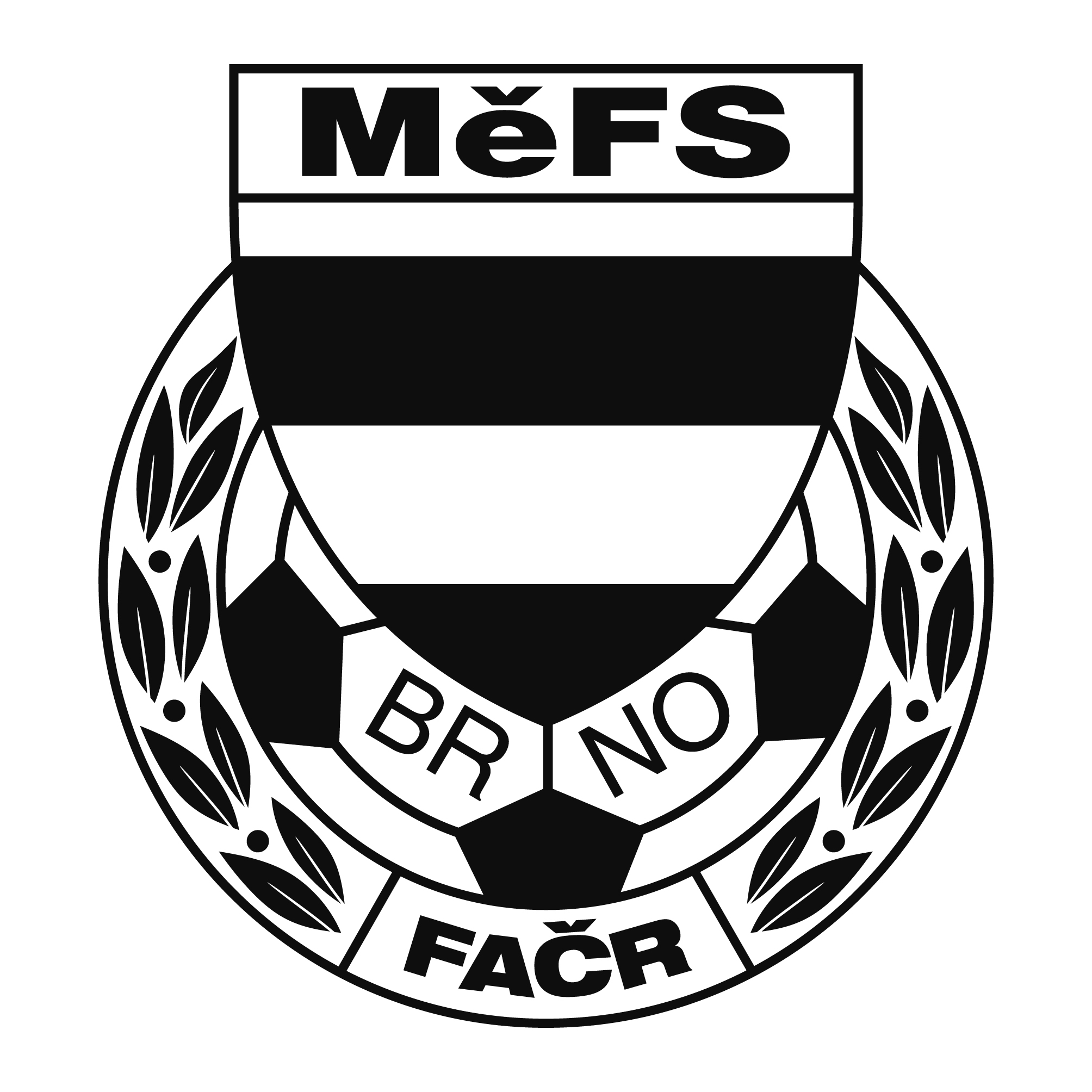 NOMINAČNÍ  LISTINAvýběru MěFS, hráčů U 12 Akce:	                  Letní kemp ročníku 2008                                    Úterý dne 8. září 2020fotbalové hřiště TJ Maloměřická cementárna a vápenice Brno, z.s.Místo, datum a čas srazu: 	TJ MCV, Borky 1100/40, Brno, hřiště s přírodní trávou 				v úterý 8. 9. 2020 v 16.45 hodinPředpokládaný konec:	                       18.30 hod.Nominace hráčů U 12:Vybavení hráčů:tréninkové oblečení, kopačky, vlastní fotbalový míč, chrániče holení, brankáři vlastní výstroj, kartičku pojištěnce.Náhradníci: Frenc Jakub (TJ Start Brno), Kašina Josef (FC Dosta Bystrc – Kníničky)Trenéři: Šrámek Jiří, Záleský David			vedoucí: Dvořák PetrV krajním případě lze vyrozumět telefonicky p. Dvořák Petr – tel. 739593355.V případě neomluvené neúčasti nominovaných hráčů se klub vystavuje postihu dle článku 17 bod 3 RFS !V Brně 1.9.2020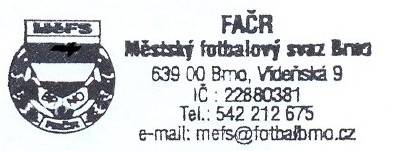    Mgr. Tomáš Němčanský, v.r.					 Mgr. Jan Maroši, v.r.	předseda KM MěFS						  předseda VV MěFSZa správnost:				                                                                              Libor Charvát					              sekretář MěFSV případě, že si rodiče přejí, aby jejich syn po návratu z turnaje odešel z místa příjezdu sám domů, musí hráč na srazu odevzdat vyplněnou a podepsanou návratku (viz níže). V opačném případě si jej zákonní zástupci musí osobně vyzvednout.---------------------------------------------------------------------------------------------------------------------------Návratka:Potvrzuji, že můj syn …………………………………………….…., narozen …………………….. může po návratu z akce MěFS odejít sám domů a přebírám za něj zodpovědnost.								……………………………………….									podpis zákonného zástupcePříjmení a jménomateřský klubMelichar ŠimonSK ObřanyJedlička TomášSK SlatinaKarafiát JakubSK SlatinaKučera JonášSK SlatinaPolcar PatrikTJ Start BrnoBrandejs AdamTJ Start BrnoFanta AdamTJ Start BrnoŠlampa PetrTJ Start BrnoPopek Adam - brankářFC Dosta Bystrc - KníničkyStejskal Filip - brankářFC Dosta Bystrc - KníničkyZlatníček JanFC Dosta Bystrc - KníničkyTesař AntonínFC Dosta Bystrc - KníničkyDubnický PetrFC Dosta Bystrc - KníničkyHuryta MikulášFC MedlánkySvoboda TomášSK TuřanyZadák JakubFK SK BosonohyAndrýsek JáchymSK ChrliceJaník PetrTJ Tatran Bohunice